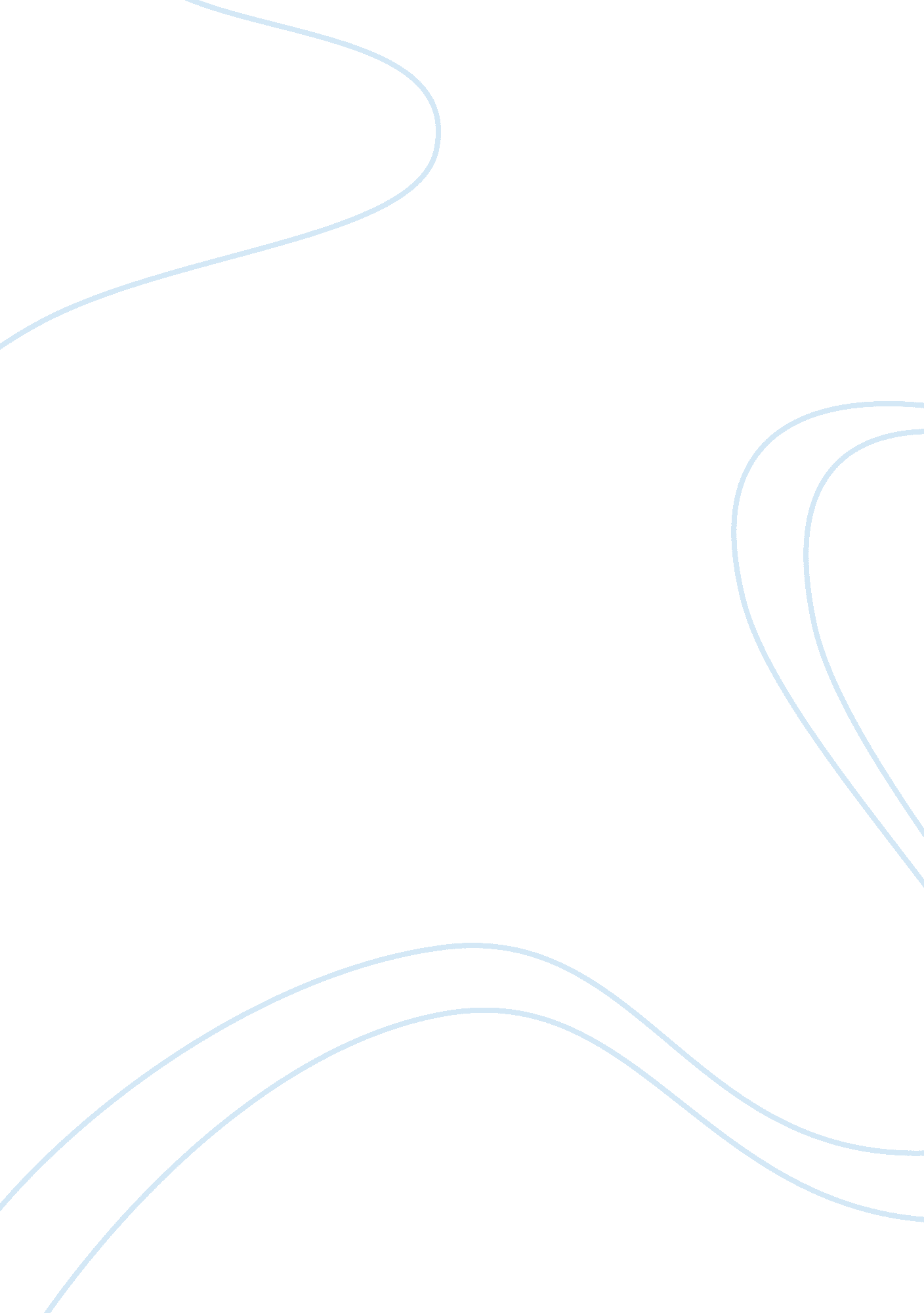 Evaluating the need for international human rights management essayArt & Culture, Dance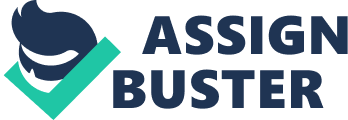 IHRM means International Human Resource Management. It is an art which helps you to pull off different people. It ‘ s non merely about pull offing people but besides people who hold different civilization. Before we try to understand and travel deep about IHRM we need to first understand what is HRM? Once we have understood HRM we can easy understand IHRM. HRM means Human Resource Management which in simple words means pull offing the people within an organisation. Any or many all determinations made by the direction and the patterns followed which straight affects the employee of a company is known as Human Resource Management. It merely resource and pattern for the people who work for the organisation. ( international homo resource direction ( IHRM ) )Today universe seems to be an international little small town. Earlier it was so hard even to pass on with people in foreign. Now things are really different. It seems as if any topographic point in the full universe is merely a stat mis off from us. Markets have truly grown, and it come together large clip and now things seem to be infinitesimal. Dubai companies and many other state companies have started working hard to come up and run into the challenges of operating in the International Market. To do this happen in the best manner and executable manner HR plays the major function. Their activities have changed as required now by the Global Market. ( International Human Resource Management ) As you are covering with International people International Human Resource Management IHRM comes into the image. In simple and consecutive words it is characterized by increased complexness of HR activities, consciousness of the civilization and edifice strong relationship with the employees and their households excessively, besides seeking to run into their outlook every bit much as possible as you are covering with people across the Globe. Not merely this, even the gelling with the direction across the Seas is really of import to do things better. The manner of making Business in Dubai and other states have changed drastically. The Dubai economic systems have now changed their manner and are welcoming with unfastened custodies to the international market. Even FDI i. e. Foreign Direct Investment ‘ s magnitude indicates the attraction of UAE market. ( international homo resource direction ( IHRM ) ) To do this happen in world i. e. to spread out concern globally, International Human Resource Management plays the major function. There are many activities that International Human Resource Management has to make which include planning of human resource i. e. employees ; pull offing the compensation i. e. the fringe benefit that would be paid, preparation, etc. Training once more is huge term when we talk in footings of doing concern international/ planetary. It means we need to develop people across the universe and they have to be trained on civilization etc. Even the planning of pull offing compensation and their public presentation has to be done really carefully and patiently. It has to be thought a batch before turn overing out and determination. ( Bermard, 2010 )We all know that Culture is the kernel of any society. You need to understand the civilization of a given country before you plan to do it a host state. The survey of civilization most hard when the merchandise or the service you are be aftering is civilization edge. It has to be exhaustively read and should be taken attention of. Once this has been done so it becomes easier to cover with other of import things. But yes you need to understand it exhaustively before implementing or be aftering about other factors. There are different attacks of analyzing the Culture. ( The Cultural Environment, 1997 ) They are: –Anthropological attackMaslow attackThe chief elements of civilization are as below ( The Cultural Environment, 1997 )Material civilization: – It refers to engineering, tools, and artefacts. Before you plan of doing a state as the host state you need to look into the material handiness like transit, manners of communicating handiness, media handiness power, distribution etc in that state. These factors can either allow your concern grow or would drop it depending on your demand. For illustration in many African countries you do non hold conveyance to transport refrigerated merchandises. Hence this factor has to be taken earnestly. Language: – Again linguistic communication is really of import factor. Which linguistic communication is used and the pronunciation has to be considered. For illustration if the Parent Country linguistic communication is English and the selected Host state linguistic communication is Chinese it would be hard to do the co-ordination decently. These factors have to be kept in head. Aestheticss: – Aestheticss refers to good gustatory sensation and beauty which can be expressed by sort of music, dance etc. Kind of Aesthetics followed in that Country. Education: – Education anyways would be an of import factor. You need to cognize the sort of instruction available in that country so that the hiring of employees is non hard. Religion: – Religion should be considered as in sort of faith being followed. The faith followed chiefly in Abu Dhabi is Islam. That is the official faith in Abu Dhabi but you would besides happen people from Africa, India and Pakistan. ( Visit Abu Dhabi )Hofstede ‘ s part: – When we talk and check about Culture we need to look into approximately Hofstede every bit good. We need to see the Individualism, Integration, Moral subject of that country in order to guarantee the concern would be easier and friendly. Attitudes and values: – Attitudes refers to the economic activities and Valuess to the spiritual foundation. You need to look into this out so that you can derive material and wealth in that country. Abu Dhabi follows simple Values and Attitude. Social organisation: – The sort of societal organisation followed in that state, like for illustration they believe in atomic or extended household. Social organisation would include caste, age, political groups etc. In Abu Dhabi people are extremely professional. Once these Cultural factors are been analyzed exhaustively we can travel frontward with the same. It ‘ s anyways really of import and should be considered in top and extreme precedence. It would go really hard if these factors are non been analyzed and decently checked before believing about something else. Once these are being checked and exhaustively kept into head we can travel farther. ( The Cultural Environment, 1997 ) 